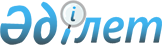 О признании утратившими силу некоторых решений маслихата Тайыншинского района Северо-Казахстанской областиРешение маслихата Тайыншинского района Северо-Казахстанской области от 6 мая 2021 года № 24. Зарегистрировано Департаментом юстиции Северо-Казахстанской области 11 мая 2021 года № 7425
      В соответствии со статьей 7 Закона Республики Казахстан "О местном государственном управлении и самоуправлении в Республике Казахстан", статьей 27 Закона Республики Казахстан "О правовых актах", маслихат Тайыншинского района Северо-Казахстанской области РЕШИЛ:
      1. Признать утратившим силу некоторые решения маслихата Тайыншинского района Северо-Казахстанской области согласно приложению к настоящему решению.
      2. Настоящее решение вводится в действие по истечении десяти календарных дней после дня его первого официального опубликования. Перечень утративших силу некоторых решений маслихата Тайыншинского района Северо-Казахстанского области
      1. Решение маслихата Тайыншинского района Северо-Казахстанской области "Об утверждении Методики оценки деятельности административных государственных служащих корпуса "Б" коммунального государственного учреждения "Аппарат маслихата Тайыншинского района Северо-Казахстанской области" от 19 марта 2018 года № 149 (Зарегистрировано в Реестре государственной регистрации нормативных правовых актов под № 4630).
      2. Решение маслихата Тайыншинского района Северо-Казахстанской области "О внесение изменений в решение маслихата Тайыншинского района Северо-Казахстанской области от 19 марта 2018 года № 149 "Об утверждении Методики оценки деятельности административных государственных служащих корпуса "Б" коммунального государственного учреждения "Аппарат маслихата Тайыншинского района Северо-Казахстанской области" от 27 апреля 2018 года № 165 (Зарегистрировано в Реестре государственной регистрации нормативных правовых актов под № 4726).
      3. Решение маслихата Тайыншинского района Северо-Казахстанской области "Об утверждении регламента собрания местного сообщества города Тайынши и сельских округов Тайыншинского района Северо-Казахстанской области" от 6 июня 2018 года № 171 (Зарегистрировано в Реестре государственной регистрации нормативных правовых актов под № 4775).
					© 2012. РГП на ПХВ «Институт законодательства и правовой информации Республики Казахстан» Министерства юстиции Республики Казахстан
				
      Председатель сессии маслихата
Тайыншинского района
Северо-Казахстанской области

А. Абдрахманова

      С екретарь маслихата
Тайыншинского района
Северо-Казахстанской области

С. Бекшенов
Приложениек решению маслихатаТайыншинского районаСеверо-Казахстанской областиот 6 мая 2021 года № 24